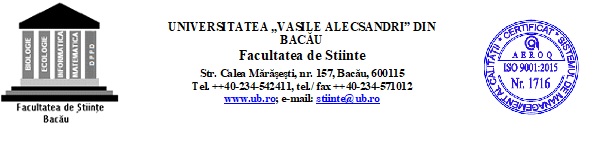 PROFESORI COORDONATORI PENTRU LUCRĂRILE METODICO-ŞTIINŢIFICE DEOBŢINEREA GRADULUI DIDACTIC ISERIA 2020-2022	A. SPECIALIZAREA: MatematicăProf. univ. dr. Elena NechitaProf. univ. dr. Vasile PostolicăProf. univ. dr. Mihai TalmaciuConf.  univ. dr. Gloria Cerasela Crişan Conf. univ. dr. Manuela GîrţuConf. univ. dr.Marcelina MocanuConf. univ. dr. Valer NimineţConf.  univ. dr. Carmen Violeta PopescuLector univ. dr. Iulian FurduLector univ. dr. Otilia LunguLector univ. dr. Elena Roxana ArdeleanuB. SPECIALIZAREA: InformaticăProf. univ. dr. Elena NechitaProf. univ. dr. Mihai Talmaciu Conf. univ. dr. Gloria Cerasela CrişanLector univ. dr. Iulian FurduLector univ. dr. Dan Popa C. SPECIALIZAREA: Biologie1. Conf. univ. dr. Ureche Dorel2. Conf. univ. dr. Ureche Camelia3. Lect. univ. dr. Gurău Milian4. Lect. univ. dr. Voicu Roxana5. Lect. univ. dr. Nicuţă Daniela6. Lect. univ. dr. Stoica Ionuţ7. Lect. univ. dr. Maftei DianaD. DIDACTICA LB. ENGLEZE         1. Lect.univ.dr. Boghian Ioana